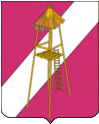 АДМИНИСТРАЦИЯ СЕРГИЕВСКОГО СЕЛЬСКОГО ПОСЕЛЕНИЯ КОРЕНОВСКОГО РАЙОНА    ПОСТАНОВЛЕНИЯ25 октября 2017 года 						                            № 111ст.СергиевскаяОб установлении порядка применения бюджетной классификации Российской Федерации в части, относящейся к местному бюджетуВ соответствии со статьями 9, 20, 21, 23 Бюджетного кодекса Российской Федерации и в целях установления, детализации и определения порядка применения бюджетной классификации Российской Федерации в части, относящейся к местному бюджету п о с т а н о в л я ю:Утвердить:правила применения целевых статей, задействованных в местном бюджете (приложения №1);     правила применения видов расходов, задействованных в местном бюджете                          (приложения№2);2. Финансовому отделу администрации Сергиевского сельского поселения Кореновского района (Бундюк) осуществлять постоянный контроль за исполнением настоящего постановления и обеспечить при необходимости своевременное внесение в него соответствующих изменений.3. Признать утратившим силу постановление администрации Сергиевского сельского поселения Кореновского района от 01 ноября 2016 года № 144 «Об установлении порядка применения в 2016 году бюджетной классификации Российской Федерации в части, относящейся к местному бюджету».4. Настоящее постановление вступает в силу с 1 января 2018 года.Глава Сергиевскогосельского поселенияКореновского района                                                                        С.А.БасеевПРИЛОЖЕНИЕ № 1УТВЕРЖДЕНЫпостановлением администрации Сергиевского сельского поселения Кореновского районаот 01.11.2016 года № 144ПРАВИЛАприменения целевых статей, задействованных в местном бюджетеНастоящие Правила содержат перечень целевых статей, задействованных в местном бюджете, программ, которые могут применяться в различных целевых статьях, и определяют порядок их применения.Перечни целевых статей утверждаются в составе ведомственной структуры расходов решением о бюджете, либо в установленных Бюджетным кодексом Российской Федерации случаях сводной бюджетной росписью соответствующего бюджета.51 000 00000 Обеспечение деятельности высшего органа исполнительной власти муниципального образованияПо данной целевой статье отражаются расходы на:содержание главы Сергиевского сельского поселения Кореновского района;содержание и обеспечение деятельности администрации Сергиевского сельского поселения Кореновского района;образование и организацию деятельности  административных комиссий;По данной целевой статье не учитываются расходы на строительство административных зданий и жилищное строительство.51 200 00010 Глава Сергиевского сельского поселения Кореновского районаПо данной целевой статье отражаются расходы на:оплату труда с учетом начислений, главы Сергиевского сельского поселения Кореновского района.По данной целевой статье не учитываются расходы на строительство административных зданий и жилищное строительство.52 200 00010 Обеспечение функционирования администрации поселенияПо данной целевой статье отражаются расходы на содержание и обеспечение деятельности аппарата администрации Сергиевского сельского поселения Кореновского района.По данной целевой статье не учитываются расходы на строительство административных зданий и жилищное строительство.52 200 60190 Создание и организация деятельности административных комиссийПо данной целевой статье отражаются расходы на содержание и обеспечение деятельности административных комиссий.57 200 00010   Контрольно-счетная палата МО Кореновский районПо данной целевой статье отражаются расходы на содержание и обеспечение деятельности работников контрольно-счетной палаты МО Кореновский район.52 300 00000 Финансовое обеспечение непредвиденных расходовПо данной целевой статье планируются ассигнования и осуществляется расходование средств резервных фондов.52 300 00100 Резервный фонд местных администрацийПо данной целевой статье отражаются ассигнования на образование резервных фондов местных администраций и осуществляется их расходование.52 400 00000 Реализация государственных функций, связанных с общегосударственным управлениемПо данной целевой статье отражаются расходы на реализацию государственных функций, связанных с общегосударственным управлением.52 400  00100  Мероприятия по поддержке первичной ветеранской организации Сергиевского сельского поселения. По данной целевой программе отражаются расходы на имущественную поддержку ветеранов в связи с юбилейными датами.52 400 00200 Оценка недвижимости, признание прав и регулирование отношений по государственной и муниципальной собственностиПо данной целевой статье отражаются расходы по Оценке недвижимости, признания прав и регулирование отношений по государственной и муниципальной собственности52 400 00300 Выполнение других обязательств органа местного самоуправленияПо данной целевой статье отражаются расходы на выполнение других обязательств органа местного самоуправления52 400 00220 Мероприятия по информационному обслуживанию деятельности Совета Сергиевского сельского поселения Кореновского района и администрации Сергиевского сельского поселения Кореновского района По данной целевой статье отражаются расходы на проведение мероприятий по информационному обслуживанию деятельности Совета Сергиевского сельского поселения Кореновского района и администрации Сергиевского сельского поселения Кореновского района 55 500 51180  Осуществление первичного воинского учета на территориях, где отсутствуют военные комиссариатыПо данной целевой статье отражаются расходы на содержание работника для ведения первичного воинского учета.53 900 00180 Предупреждение и ликвидация последствий стихийных бедствий природного и техногенного характераПо данной целевой статье отражаются расходы на предупреждение и ликвидация последствий стихийных бедствий природного и техногенного характера54  000 00180 мероприятия по обеспечению безопасности населения Сергиевского сельского поселения в общественных местах По данной целевой статье отражаются расходы на обеспечение безопасности населения Сергиевского сельского поселения в общественных местах 54  200 00200 мероприятия по созданию условий для деятельности добровольных формирований населения по охране общественного порядкаПо данной целевой статье отражаются расходы на поддержку народной дружины по охране общественного порядка.54  300  00300 мероприятия по землеустройству и землепользованиюПо данной целевой статье отражают расходы по выполнению кадастровых работ по определению границ земельного участка.54 900 00000  капитальный ремонт и ремонт автомобильных дорог общего пользования местного значенияПо данной целевой статье отражаются расходы по содержанию и ремонту дорог местного значения56 000 00000 БлагоустройствоПо данной целевой статье отражаются мероприятия в области благоустройства.56 100 00010 Уличное освещениеПо данной целевой статье отражаются расходы местного бюджета, связанные с развитием и содержанием сетей наружного освещения, в том числе расходы на оплату уличного освещения в границах поселения.56 200 00020  Прочие мероприятия по водоснабжению поселенияПо данной целевой статье отражаются расходы местного бюджета, на ремонт и реконструкцию водопровода в границах поселения.56 300 00030 ОзеленениеПо данной целевой статье отражаются расходы местного бюджета, связанные с выполнением мероприятий по выращиванию и приобретению посадочного материала, производству продукции цветоводства и уходу за зелеными насаждениями.56 400 00040 Организация и содержание мест захороненияПо данной целевой статье отражаются расходы бюджета по организации и содержанию кладбищ и мест захоронения.56 500 00050 Прочие мероприятия по благоустройству поселенияПо данной целевой статье отражаются прочие мероприятия по благоустройству  территории поселения.57 400 00100  мероприятия в области молодежной политикиПо данной целевой статье отражаются расходы на оказание услуг по организации отдыха детей и молодежи, мероприятия в области молодежной политики.61 200 00020 Мероприятия в области физической культуры и спортаПо данной целевой статье отражаются расходы на:реализацию мероприятий, не вошедших в рамки региональных и муниципальных целевых программ в сфере спорта и физической культуры;физкультурно-оздоровительные мероприятия в области спорта и физической культуры, проведение региональных, всероссийских, международных физкультурно-массовых мероприятий, учебно-тренировочных сборов, спортивных мероприятий и других мероприятий в области спорта и физической культуры.81 000 00000 Учреждения культуры и мероприятия в сфере культуры и кинематографии По данной целевой статье отражаются расходы на содержание и обеспечение деятельности  дворцов культуры,  клубов, других учреждений культуры.81 200 00020 Обеспечение деятельности подведомственных учрежденийПо данной целевой статье отражаются расходы на содержание и обеспечение деятельности подведомственных учреждений.82 200 00020 БиблиотекиПо данной целевой статье отражаются расходы на содержание и обеспечение деятельности государственных и муниципальных библиотек.Начальник финансового отделаадминистрации Сергиевского сельского поселения Кореновского района                                                             Л.Г.БундюкПРАВИЛА применения видов расходов, задействованных в местном бюджете Настоящие Правила содержат перечень видов расходов, задействованных в местном бюджете и определяют порядок их применения.Перечни видов расходов утверждаются в составе ведомственной структуры расходов решением о бюджете либо в установленных Бюджетным кодексом Российской Федерации случаях сводной бюджетной росписью соответствующего бюджета.         121 Фонд оплаты труда государственных (муниципальных) органов и вносы по обязательному социальному страхованию               Данный вид расходов отражает расходы на оплату труда, иных выплат, предусмотренных законодательством, персоналу государственных(муниципальных) казенных учреждений с учетом страховых взносов в государственные внебюджетные фонды с указанием сумм оплаты труда и иных выплат         122 Иные выплаты персоналу государственных(муниципальных) органов за исключением фонда оплаты труда.         Данный вид расходов отражает прочие выплаты.         123 Иные выплаты, за исключением фонда оплаты труда государственных (муниципальных) органов, лицам, привлекаемым согласно законодательству для выполнения отдельных полномочий.               Данный вид расходов отражает поощрительные выплаты спортсменам.         129  Взносы по обязательному социальному страхованию на выплаты денежного содержания и иные выплаты работникам государственных (муниципальных) органов.              Данный вид расходов отражает начисления на оплату труда.     242 Закупка товаров, работ и услуг в сфере информационно-коммуникационных  технологий         По данному виду расходов отражаются расходы на закупку товаров работ и услуг в сфере информационно-коммуникационных  технологий          244 Прочая закупка товаров, работ и услуг для обеспечения государственных (муниципальных) нуждВ разрезе элементов данной подгруппы отражаются расходы бюджетов бюджетной системы Российской Федерации, направленные на закупку товаров, работ и услуг для государственных (муниципальных) нужд          360 Иные выплаты населению              Данный вид расходов отражает компенсационные выплаты председателям ТОС.      540  Иные межбюджетные трансферты Данная подгруппа отражает расходы бюджетов бюджетной системы Российской Федерации, связанные с предоставлением другим бюджетам иных межбюджетных трансфертов, не отнесенных к подгруппам 510 - 530, но направленных на финансовое обеспечение расходных обязательств, которые в соответствии с бюджетным законодательством могут осуществляться за счет средств соответствующего бюджета.      611 Субсидии бюджетным учреждениям на финансовое обеспечение государственного (муниципального) задания на оказание государственных (муниципальных) услуг (выполнение работ)По данному элементу отражаются расходы бюджетов бюджетной системы Российской Федерации, на предоставление субсидий бюджетным учреждениям на финансовое обеспечение государственного (муниципального) задания на оказание государственных (муниципальных) услуг (выполнение работ).     612 Субсидии бюджетным учреждениям на иные целиПо данному элементу отражаются расходы бюджетов бюджетной системы Российской Федерации, на предоставление субсидий бюджетным учреждениям на  иные цели.      851  Уплата налога на имущество организаций и земельного налогаПо данному элементу отражают расходы на уплату налога на имущество организаций и земельного налога.     852 Уплата прочих налогов и сборовВ разрезе элементов данной подгруппы отражаются расходы федерального бюджета и бюджетов государственных внебюджетных фондов на уплату налогов (включаемых в состав расходов), государственных пошлин и сборов, платежей в бюджеты бюджетной системы Российской Федерации в соответствии с законодательством Российской Федерации, взносов, и иных платежей.   853 Уплата иных платежейПо данному элементу отражают расходы на уплату пеней и штрафов.   870 Резервные средства    По данному элементу отражаются расходы бюджетов бюджетной системы Российской Федерации, на прочие расходы, связанные с расходованием средств резервного фонда.Начальник финансового отделаадминистрации Сергиевского сельского поселения Кореновского района                                                             Л.Г.Бундюк